 К а р а р                                                                               ПОСТАНОВЛЕНИЕ10 март 2013- йыл                              № 6                                10 март 2013 года О награждении Почетной грамотойРассмотрев предоставленные материалы администрация сельского поселения Юмашевский сельсовет муниципального района Чекмагушевский район Республики Башкортостан   п о с т а н о в л я е т:Наградить Почетной грамотой администрации сельского поселения Юмашевский сельсовет муниципального района Чекмагушевский  район  Республики Башкортостан Яковлеву Венеру Сергеевну -за  сохранение и дальнейшее развитие массового  художественного народного творчества,  инструментального, хореографического и вокального самодеятельного искусства  и  в связи 50-летием со дня  рождения.Поощрить денежной премией в размере одного месячного оклада.Исполняющий  полномочий  главы сельского поселения:                                                          А.А.Сайдякова.БАШ[ОРТОСТАН  РЕСПУБЛИКА]ЫСА[МА{ОШ  РАЙОНЫ муниципаль районЫНЫ@   ЙОМАШ АУЫЛ СОВЕТЫ АУЫЛ  БИЛ^м^]Е  ХАКИМИ^ТЕ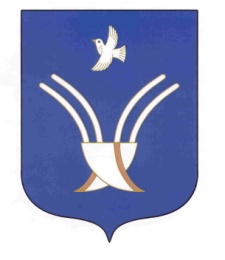 Администрациясельского поселения Юмашевский сельсоветмуниципального района Чекмагушевский район Республики Башкортостан